ELVINA PIGANEAUFRENCH FREELANCE TRANSLATION TRANSCRIPTION PROOFREADINGSIRET 520 168 055 00017	APE 8219 Z		TI 330 569 406 531ELVINA PIGANEAUFRENCH FREELANCE TRANSLATION TRANSCRIPTION PROOFREADINGSIRET 520 168 055 00017	APE 8219 Z		TI 330 569 406 531ELVINA PIGANEAUFRENCH FREELANCE TRANSLATION TRANSCRIPTION PROOFREADINGSIRET 520 168 055 00017	APE 8219 Z		TI 330 569 406 531ELVINA PIGANEAUFRENCH FREELANCE TRANSLATION TRANSCRIPTION PROOFREADINGSIRET 520 168 055 00017	APE 8219 Z		TI 330 569 406 531ELVINA PIGANEAUFRENCH FREELANCE TRANSLATION TRANSCRIPTION PROOFREADINGSIRET 520 168 055 00017	APE 8219 Z		TI 330 569 406 531ELVINA PIGANEAUFRENCH FREELANCE TRANSLATION TRANSCRIPTION PROOFREADINGSIRET 520 168 055 00017	APE 8219 Z		TI 330 569 406 531ELVINA PIGANEAUFRENCH FREELANCE TRANSLATION TRANSCRIPTION PROOFREADINGSIRET 520 168 055 00017	APE 8219 Z		TI 330 569 406 531ELVINA PIGANEAUFRENCH FREELANCE TRANSLATION TRANSCRIPTION PROOFREADINGSIRET 520 168 055 00017	APE 8219 Z		TI 330 569 406 531ELVINA PIGANEAUFRENCH FREELANCE TRANSLATION TRANSCRIPTION PROOFREADINGSIRET 520 168 055 00017	APE 8219 Z		TI 330 569 406 531ELVINA PIGANEAUFRENCH FREELANCE TRANSLATION TRANSCRIPTION PROOFREADINGSIRET 520 168 055 00017	APE 8219 Z		TI 330 569 406 531TRANSLATIONSTRANSLATIONSTRANSLATIONSTRANSLATIONSTRANSLATIONSTRANSLATIONSTRANSLATIONSTRANSLATIONSTRANSLATIONSTRANSLATIONSLangage Pairs :English		FrenchSpanish		FrenchGerman		FrenchEnglish		FrenchSpanish		FrenchGerman		FrenchEnglish		FrenchSpanish		FrenchGerman		FrenchEnglish		FrenchSpanish		FrenchGerman		FrenchEnglish		FrenchSpanish		FrenchGerman		FrenchRate per Word :Rate per Word :0.08 € (euro) per source word0.08 € (euro) per source word0.08 € (euro) per source word0.08 € (euro) per source word0.08 € (euro) per source word0.08 € (euro) per source wordCompetences Fields :Other (on request)GeneralTechnicalTechnologicalInstruction’s ManualsGeneralTechnicalTechnologicalInstruction’s ManualsWaterwayRailwayHighwayTravellingFarmingWaterwayRailwayHighwayTravellingFarmingFurnishings DecoratingWatchmakerArtMusic (inst.-pieces)Furnishings DecoratingWatchmakerArtMusic (inst.-pieces)GastronomyCulinary artsSportsWines (Vini-Oeno)AromatherapyGastronomyCulinary artsSportsWines (Vini-Oeno)AromatherapyCosmeticsEducationFrench CultureFrench Hist.-Geo.Hunting / Fishing  OUTSOURCERS PORTFOLIO                             EXAMPLES OF TRANSLATION JOBS  OUTSOURCERS PORTFOLIO                             EXAMPLES OF TRANSLATION JOBS  OUTSOURCERS PORTFOLIO                             EXAMPLES OF TRANSLATION JOBS  OUTSOURCERS PORTFOLIO                             EXAMPLES OF TRANSLATION JOBS  OUTSOURCERS PORTFOLIO                             EXAMPLES OF TRANSLATION JOBS  OUTSOURCERS PORTFOLIO                             EXAMPLES OF TRANSLATION JOBS  OUTSOURCERS PORTFOLIO                             EXAMPLES OF TRANSLATION JOBS  OUTSOURCERS PORTFOLIO                             EXAMPLES OF TRANSLATION JOBS  OUTSOURCERS PORTFOLIO                             EXAMPLES OF TRANSLATION JOBS  OUTSOURCERS PORTFOLIO                             EXAMPLES OF TRANSLATION JOBSAlphatrad - Traducta - Viaverbia - Filogis - Porter - Phileas Word - Andovar - Appen Butler Hill - EPANI - Alombard - Veolia - Transdev - AFPA - INRAP - Région Alsace - Bretagne International - France Telecom - CNSMDP - CCI Deux-Sèvres - CCI Loiret - Université de Bourgogne - Université Paris Est - Université de Grenoble - CNRS - Université PACTE - IGA - ENPC - IFSTTAR - ParisTech - CSO - INRA ...Alphatrad - Traducta - Viaverbia - Filogis - Porter - Phileas Word - Andovar - Appen Butler Hill - EPANI - Alombard - Veolia - Transdev - AFPA - INRAP - Région Alsace - Bretagne International - France Telecom - CNSMDP - CCI Deux-Sèvres - CCI Loiret - Université de Bourgogne - Université Paris Est - Université de Grenoble - CNRS - Université PACTE - IGA - ENPC - IFSTTAR - ParisTech - CSO - INRA ...UK -> FRDE -> FRES -> FRUK -> FRDE -> FRES -> FRPractical Action – Global Recognition Program Enzymes – Market Features Currency – Magnetic nails – Global IS service Desk – Employer questionnaire Washington – FT3011keyboard – Birth certificates – Netafim – Trafigura - Utility Tower Heater				  …etc.SINN Spezialuhren Katalog 2009-2010 / Press Kit 2010 – Sutari Gmbh – Besprechungsprotokoll Hegla Food infos – Mutuelle O-Jettair – HymaxGrip – Kussman GmbH – Morgan4 – Gutknecht Mobilbau – Invima AG – TCS oldtimer – Dacos – TeckNit – PZM AG Ingenieure für Gebaüdetechnik – Neuroth – GetCSI – Kusser Granitwerke – ForaForm – Technische Universität Darmstadt 					  …etc.Calefacion – Symaga – ITES Monterrey – Certificado de nacimiento – Manual de Carga y Transporte – LaPrensa – LaCapital – ClarinX – Estadao – Sarl ALDIP – Registro Civil Mollerussa – Duction.co  …etc.Practical Action – Global Recognition Program Enzymes – Market Features Currency – Magnetic nails – Global IS service Desk – Employer questionnaire Washington – FT3011keyboard – Birth certificates – Netafim – Trafigura - Utility Tower Heater				  …etc.SINN Spezialuhren Katalog 2009-2010 / Press Kit 2010 – Sutari Gmbh – Besprechungsprotokoll Hegla Food infos – Mutuelle O-Jettair – HymaxGrip – Kussman GmbH – Morgan4 – Gutknecht Mobilbau – Invima AG – TCS oldtimer – Dacos – TeckNit – PZM AG Ingenieure für Gebaüdetechnik – Neuroth – GetCSI – Kusser Granitwerke – ForaForm – Technische Universität Darmstadt 					  …etc.Calefacion – Symaga – ITES Monterrey – Certificado de nacimiento – Manual de Carga y Transporte – LaPrensa – LaCapital – ClarinX – Estadao – Sarl ALDIP – Registro Civil Mollerussa – Duction.co  …etc.Practical Action – Global Recognition Program Enzymes – Market Features Currency – Magnetic nails – Global IS service Desk – Employer questionnaire Washington – FT3011keyboard – Birth certificates – Netafim – Trafigura - Utility Tower Heater				  …etc.SINN Spezialuhren Katalog 2009-2010 / Press Kit 2010 – Sutari Gmbh – Besprechungsprotokoll Hegla Food infos – Mutuelle O-Jettair – HymaxGrip – Kussman GmbH – Morgan4 – Gutknecht Mobilbau – Invima AG – TCS oldtimer – Dacos – TeckNit – PZM AG Ingenieure für Gebaüdetechnik – Neuroth – GetCSI – Kusser Granitwerke – ForaForm – Technische Universität Darmstadt 					  …etc.Calefacion – Symaga – ITES Monterrey – Certificado de nacimiento – Manual de Carga y Transporte – LaPrensa – LaCapital – ClarinX – Estadao – Sarl ALDIP – Registro Civil Mollerussa – Duction.co  …etc.Practical Action – Global Recognition Program Enzymes – Market Features Currency – Magnetic nails – Global IS service Desk – Employer questionnaire Washington – FT3011keyboard – Birth certificates – Netafim – Trafigura - Utility Tower Heater				  …etc.SINN Spezialuhren Katalog 2009-2010 / Press Kit 2010 – Sutari Gmbh – Besprechungsprotokoll Hegla Food infos – Mutuelle O-Jettair – HymaxGrip – Kussman GmbH – Morgan4 – Gutknecht Mobilbau – Invima AG – TCS oldtimer – Dacos – TeckNit – PZM AG Ingenieure für Gebaüdetechnik – Neuroth – GetCSI – Kusser Granitwerke – ForaForm – Technische Universität Darmstadt 					  …etc.Calefacion – Symaga – ITES Monterrey – Certificado de nacimiento – Manual de Carga y Transporte – LaPrensa – LaCapital – ClarinX – Estadao – Sarl ALDIP – Registro Civil Mollerussa – Duction.co  …etc.Practical Action – Global Recognition Program Enzymes – Market Features Currency – Magnetic nails – Global IS service Desk – Employer questionnaire Washington – FT3011keyboard – Birth certificates – Netafim – Trafigura - Utility Tower Heater				  …etc.SINN Spezialuhren Katalog 2009-2010 / Press Kit 2010 – Sutari Gmbh – Besprechungsprotokoll Hegla Food infos – Mutuelle O-Jettair – HymaxGrip – Kussman GmbH – Morgan4 – Gutknecht Mobilbau – Invima AG – TCS oldtimer – Dacos – TeckNit – PZM AG Ingenieure für Gebaüdetechnik – Neuroth – GetCSI – Kusser Granitwerke – ForaForm – Technische Universität Darmstadt 					  …etc.Calefacion – Symaga – ITES Monterrey – Certificado de nacimiento – Manual de Carga y Transporte – LaPrensa – LaCapital – ClarinX – Estadao – Sarl ALDIP – Registro Civil Mollerussa – Duction.co  …etc.Practical Action – Global Recognition Program Enzymes – Market Features Currency – Magnetic nails – Global IS service Desk – Employer questionnaire Washington – FT3011keyboard – Birth certificates – Netafim – Trafigura - Utility Tower Heater				  …etc.SINN Spezialuhren Katalog 2009-2010 / Press Kit 2010 – Sutari Gmbh – Besprechungsprotokoll Hegla Food infos – Mutuelle O-Jettair – HymaxGrip – Kussman GmbH – Morgan4 – Gutknecht Mobilbau – Invima AG – TCS oldtimer – Dacos – TeckNit – PZM AG Ingenieure für Gebaüdetechnik – Neuroth – GetCSI – Kusser Granitwerke – ForaForm – Technische Universität Darmstadt 					  …etc.Calefacion – Symaga – ITES Monterrey – Certificado de nacimiento – Manual de Carga y Transporte – LaPrensa – LaCapital – ClarinX – Estadao – Sarl ALDIP – Registro Civil Mollerussa – Duction.co  …etc.All works are covered by a Professional Liability Insurance – AllianzAll works are covered by a Professional Liability Insurance – AllianzAll works are covered by a Professional Liability Insurance – AllianzAll works are covered by a Professional Liability Insurance – AllianzAll works are covered by a Professional Liability Insurance – AllianzAll works are covered by a Professional Liability Insurance – AllianzAll works are covered by a Professional Liability Insurance – AllianzAll works are covered by a Professional Liability Insurance – AllianzAll works are covered by a Professional Liability Insurance – AllianzAll works are covered by a Professional Liability Insurance – AllianzPIGANEAU    Elvina Hélène	4, Haut-Redon  33890  Juillac    France 	+33.5.57.47.49.16       +33.6.15.22.13.18 	+33.9.58.80.49.16    @   burodeclic@free.fr 	http://sites.google.com/site/burodeclic/PIGANEAU    Elvina Hélène	4, Haut-Redon  33890  Juillac    France 	+33.5.57.47.49.16       +33.6.15.22.13.18 	+33.9.58.80.49.16    @   burodeclic@free.fr 	http://sites.google.com/site/burodeclic/Born on December 1, 1975in Bordeaux (33)Married, 2 children :Lea (17/04/2000)Victor (17/05/2003)Licence B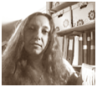  PROFESSIONAL   EXPERIENCE PROFESSIONAL   EXPERIENCE PROFESSIONAL   EXPERIENCE PROFESSIONAL   EXPERIENCESince 2009CREATION Of BURODÉCLIC - TELECOMMUTE SERVICES Translations - Transcriptions - Text copywriting - Corrections - Graphic DesignCREATION Of BURODÉCLIC - TELECOMMUTE SERVICES Translations - Transcriptions - Text copywriting - Corrections - Graphic DesignCREATION Of BURODÉCLIC - TELECOMMUTE SERVICES Translations - Transcriptions - Text copywriting - Corrections - Graphic Design1998 – 1999SECRETARY – IN CHARGE OF ARTISTIC DIFFUSIONFor the Association « Musique pour Tous, Musique Autrement » in Mérignac (33).Management and accountancy, data-processing management, reception, phoning, direct-mail, typing and page-setting, back-transcription, corrections, planning management, information, booklets... Prospecting and sales work for concerts (symphonic music, chamber music). File design (programs, press, subsidies, sponsorship...), ticket management, posting, publicity… Box office and advertising management...SECRETARY – IN CHARGE OF ARTISTIC DIFFUSIONFor the Association « Musique pour Tous, Musique Autrement » in Mérignac (33).Management and accountancy, data-processing management, reception, phoning, direct-mail, typing and page-setting, back-transcription, corrections, planning management, information, booklets... Prospecting and sales work for concerts (symphonic music, chamber music). File design (programs, press, subsidies, sponsorship...), ticket management, posting, publicity… Box office and advertising management...SECRETARY – IN CHARGE OF ARTISTIC DIFFUSIONFor the Association « Musique pour Tous, Musique Autrement » in Mérignac (33).Management and accountancy, data-processing management, reception, phoning, direct-mail, typing and page-setting, back-transcription, corrections, planning management, information, booklets... Prospecting and sales work for concerts (symphonic music, chamber music). File design (programs, press, subsidies, sponsorship...), ticket management, posting, publicity… Box office and advertising management...1992 - 1997HORSEMANSHIP FACILITATION IN C.V.L The preparation and implementation of educational projects.  Responsibilities in a group framework. Duty of communication and of receptivity towards child and adult.Montrem (24) – 1996 / 1997	Farges-Allichamps (18) – 1995	La Roquille-Pineuilh (24) - 1992HORSEMANSHIP FACILITATION IN C.V.L The preparation and implementation of educational projects.  Responsibilities in a group framework. Duty of communication and of receptivity towards child and adult.Montrem (24) – 1996 / 1997	Farges-Allichamps (18) – 1995	La Roquille-Pineuilh (24) - 1992HORSEMANSHIP FACILITATION IN C.V.L The preparation and implementation of educational projects.  Responsibilities in a group framework. Duty of communication and of receptivity towards child and adult.Montrem (24) – 1996 / 1997	Farges-Allichamps (18) – 1995	La Roquille-Pineuilh (24) - 1992DIPLOMAS & SCHOOLINGDIPLOMAS & SCHOOLINGDIPLOMAS & SCHOOLINGDIPLOMAS & SCHOOLING1996 - 1997DEUG 1st year – Visual Arts (Michel de Montaigne University)DEUG 1st year – Visual Arts (Michel de Montaigne University)DEUG 1st year – Visual Arts (Michel de Montaigne University)1995 - 1996DEUG 1st year –History of Art and archaeology (Michel de Montaigne University)DEUG 1st year –History of Art and archaeology (Michel de Montaigne University)DEUG 1st year –History of Art and archaeology (Michel de Montaigne University)1995BACCALAUREAT, series L	French literature, Philosophy and 3 languages.Elysée Reclus College Sainte-Foy-la-Grande (33).BACCALAUREAT, series L	French literature, Philosophy and 3 languages.Elysée Reclus College Sainte-Foy-la-Grande (33).BACCALAUREAT, series L	French literature, Philosophy and 3 languages.Elysée Reclus College Sainte-Foy-la-Grande (33).1993Monitor Certificate for Horsemanship (BAFA)Monitor Certificate for Horsemanship (BAFA)Monitor Certificate for Horsemanship (BAFA)MISCELLANEOUSMISCELLANEOUSMISCELLANEOUSMISCELLANEOUSLanguages  French native   -    English   -    German   -    SpanishFrench native   -    English   -    German   -    SpanishFrench native   -    English   -    German   -    SpanishData ProcessingOS:  Windows 8.1 - XP - VistaSoftware: Word – Excel – Publisher – PowerPoint – PDF...TAO: MemsourceScanning – Printing – EngravingOS:  Windows 8.1 - XP - VistaSoftware: Word – Excel – Publisher – PowerPoint – PDF...TAO: MemsourceScanning – Printing – EngravingOS:  Windows 8.1 - XP - VistaSoftware: Word – Excel – Publisher – PowerPoint – PDF...TAO: MemsourceScanning – Printing – EngravingHobbiesHorsemanship: Bronze spur and Clamp (1989), Galop 5 (1992) - FFE.Music and Singing : Tenor Baroque Recorder  : Grade II – Singing : Grade IIThe Associated Board of The Royal School of Music. London.Painting, Drawing, Graphics, French and world cooking, Gastronomy, Aromatherapy, Music, Gardening.Horsemanship: Bronze spur and Clamp (1989), Galop 5 (1992) - FFE.Music and Singing : Tenor Baroque Recorder  : Grade II – Singing : Grade IIThe Associated Board of The Royal School of Music. London.Painting, Drawing, Graphics, French and world cooking, Gastronomy, Aromatherapy, Music, Gardening.Horsemanship: Bronze spur and Clamp (1989), Galop 5 (1992) - FFE.Music and Singing : Tenor Baroque Recorder  : Grade II – Singing : Grade IIThe Associated Board of The Royal School of Music. London.Painting, Drawing, Graphics, French and world cooking, Gastronomy, Aromatherapy, Music, Gardening.